President - Scott Lane 599-7240          Vice President – Ed Salzwedel  
Secretary – Clarence Johnson     Treasurer – Carl Williams, M.D. 
[website – www.sabbsa.org ] [P.O. Box 34478, San Antonio, TX 78265]July 2021We are still being blessed by a wealth of rain in South Texas this summer and everything is so green and lush. On top of that, the temperatures have been lower than normal for Texas. Thanks be to God for this unexpected set of blessings! Pray for the people in the Northwest U.S. who are getting our normal heat.This month’s Communique’ features an article exploring the many myths, misconceptions and debates surrounding the biblical flood account. We also have an article telling you about the latest find of a supposed human ancestor, which turns out just to be another one of us!The program at our monthly meeting in July is The Secrets of the Dead Sea Scrolls. This video explores many questions around this historic find. This momentous discovery is one of many artifacts we have attesting to how God has magically protected His Words over the centuries. Our Genesis Commentary section this month focuses on Genesis 9:18-29 covering Noah’s descendants, as well as Noah’s drunkenness event after the flood. As always, we have a full rundown of all creation education opportunities coming up in our area. ---------------------------------------------------------------------------------------The Myriad of Myths, and Misconceptions about the Worldwide Flood and the ArkThe amount of uncertainty, myths, misconceptions, and confusion over the biblical account of the worldwide flood of Noah’s day is utterly amazing. From the beginning to the end of the account the father of lies has tried to make out as if this account is a pure fairy tale and not be believed or even considered.The confusion begins from the time it was being built. There are no less than three different interpretations by Bible believers of how long it took to build the ark, ranging from 75 to 120 years.Some Bible readers see 120 years when they read in Genesis 6:3 “Then the LORD said, ‘My spirit shall not abide in man forever, for he is flesh: his days shall be 120 years.’” Others point out that the context for this passage is not the building of the ark, but of the depth of man’s wickedness. A more straightforward reading of this passage says this is when God decided He was no longer going to put up with man’s rampant wickedness and it would be 120 years from that time when the flood would be unleashed on the world. There are others who read this passage as saying that God after this time will limit man’s oldest age on the earth to a maximum of 120 years. In either case, this scripture does not show words addressed to Noah, nor that Noah began to build the ark at this time.The estimate of 100 years is based on plain reading of Genesis 5:32. It says that Noah was 500 years old when his first son was born. As well as Genesis 7:6 which says, “And Noah was six hundred years old when the flood of waters was upon the earth.” (Thus, 600-500=100) This is the normal trivia answer most Sunday School learners hear, but again in these verses, the immediate context for the verses is not about the ark, but about his son’s births and the coming flood.The most likely time frame is less than 75 years. In Genesis 6:18 God told Noah, “…I will establish my covenant with you, and you will enter the ark-you and your sons and your wife and your sons' wives with you.” God’s command appears to be given when his sons are fully grown. Assuming about 25 years for all three sons to mature and marry (after Noah’s 500th birthday), it would leave about 75 years to complete the ark before the worldwide flood began. Another misconception is the likenesses we see today of the ark today. In all the preschool art we see the ark is portrayed as a kiddy boat with animals hanging out the side. The true dimensions and design of the ark were quite different. Its 300 hundred cubits by 50 cubits by 30 cubits dimensions equate out to anywhere between 450 and 550 feet in length, 75 to 92 feet in width and anywhere between 45 and 55 feet in height. This was not a kiddy boat which is only from a fairy tale, but a huge ship comparable to oil tankers of our day in size. Further, this huge ship matches the 6 to 1 length to width ratio which computer modeling has identified as optimal for a vessel on rough seas, and which is used today in our modern supertankers. 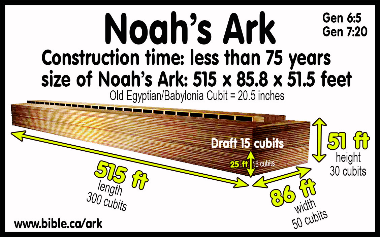 This 6 to 1 ratio is important in addressing another misconception about the flood. A worldwide flood would be in no way a tranquil event, but instead the most violent flood ever seen on this planet. With that in mind, the ark would have had to been maximized to handle incredibly rough seas, which it was.Another misunderstanding about the flood is that it appeared and covered the earth in just a day or two. The Bible tells us that the flood grew, and the waters mounted ever higher on the earth for 150 days. We have tons of dinosaur and other animal tracks showing these animals fleeing to ever higher ground until there was no more. This is consistent with the biblical account.The Great Discontinuity, sedimentary rock layers with millions of fossils buried within, the Tapeats Sandstone, Mount St. Helens, fossil graveyards and many other geologic evidences are consistent with a huge hydrologic event on this planet in the past.The more than 270 cultures with flood legends from across the world hold that sometime in the past a huge flood occurred which is recorded by them. The wide distribution of these stories from across the world suggests it was a worldwide event. Some modernists however claim that most of these recordings in histories and myths refer to a large flood in the Middle East more than four thousand years ago around the “Black Sea”.There are some problems with this modernist answer, however. First, the broad scope of the flood stories from around the world show that it was not a local event, but truly a worldwide cataclysm.  Second, you cannot get a local flood from a plain reading of the Bible. The Bible says that the flood “covered the whole Earth”, and that it covered the “mountains to a depth of 15 cubits” (about 22 feet). Thus, the local flood idea is antibiblical. If it were just a local event, why build a huge boat? Why not just move away from the flood location? Modernists try to “read” a local flood event into the Bible, but it simply does not read that way, and in doing so they have to contort the Bible’s words completely out of any semblance of normal meaning.We now have geologic proof that not only is 70% of the earth covered with water to an average depth of more than a mile, but that there is a store of more than three times that amount of water bound up in the earth’s mantle. The claim that it is physically impossible for such a flood to occur on earth is patently false. The Bible also infers that prior to the flood, and the tectonic events which may have accompanied or followed the flood (which the Bible says raised the mountains to their present heights), the pre-flood earth was much flatter with no extremely tall mountains. This would make such a worldwide flood even more plausible. For scientists to contend as they do today that Mars, a planet with no liquid water on its surface today, was once completely covered with water, as are shown by its landforms; and then to turn around and contend that our planet, with such a wealth of water, could not have experienced a global flood is laughable!Ken Ham has probably capsuled the wealth of geologic evidence with his iconic phrase, “If there was a worldwide flood, we would expect to find billions of dead things buried in rock layers deposited by water all over the earth. So what do we find when we dig into the ground all over the earth? We find billions of dead things buried in rock layers deposited by water!”Another contention by skeptics is that the Ark story is fictitious because you could never have gotten all of the ten million+ species of land animals onto the ark. This fallacious contention is based on the false assumption that you would need to house millions of species, and that “two of every kind” means two of every species. But the Bible does not say this. The Bible says that two of every unclean kind (and seven pairs of each clean kind) were put on board (and biblical kinds are not species, but a larger group on the order of families). Thus, there only had to be two from the dog kind. You would not have to have all species of dog kinds. So you need not have two bull dogs, two wolves, two coyotes, two German Shepherds, two terriers, two Labradors, two collies and on and on.  This would have also been true for each and every animal kind on the planet. Therefore, if the Bible is telling the truth, you would not need to put ten million+ species on the ark. but probably about 4000 or less kinds (perhaps 16,000 total animals), the average size being about the size of a small sheep. With the size of the ark dimensions given in the Bible, it has been shown that this would fill only about 37% of the ark, leaving ample space for food and human living space on the ark. The really tricky problems for the practicality of the ark is not how you fit all the animals into it. But how do you handle the problems of feeding, clearing the waste, and air circulation for so many animals in an ancient wooden craft of this size?There are however good answers for these questions as well. John Woodmorappe has done a study on the technical feasibility of the ark. His findings are published in his book, “Noah’s ark: A Feasibility Study” (1996, Institute for Creation Research publishers). In his book he shows “…all of the solutions to the putative (supposed) problems with the Ark account … are based on a solid study of low-tech animal-keeping techniques, low-tech husbandry, etc. Moreover, far from being fantastic, speculative, or even theoretical, the techniques and solutions (cited) in this book have been APPLIED by various uneducated, pre-industrial peoples throughout history. Much of the contents … discusses and documents this central fact.“You can read the book, or you can go to the previously mentioned “Ark Encounter” exhibit in Northern Kentucky which shows the ingenious ways that ancient man could have solved the complex problems of waste disposal, feeding, and air circulation for so many animals. Others point out that we have never found the ark and that Mount Ararat has been scoured by ark searchers for many decades. First, to expect that a wooden boat from some 4500 years ago would still be intact, or not completely disintegrated by now is not rational unless it has been preserved by some extraordinary means. Second, we may be looking in the wrong place. The Bible does not say that the ark came to rest on Mount Ararat, but on the mountains of Ararat which would include both the Armenian and Quardunian mountain chains in modern day Turkey. There are in fact several mountains in the Middle East which have ark legends attached to them, and the locales for each of these mountains contend that their mountain is the fabled Mount Ararat. Also, in spite of several expeditions to the aforementioned mountain dubbed Mount Ararat (actual name is Agri Dagi in northeastern Turkey), these expeditions have not nearly explored every part of this huge mountain terrain. The last group allowed on the mountain by the Turks in 2013 drilled into the ice-covered terrain and found wood buried in the ice where radar images had prompted them to drill. Unfortunately, they had no means at that time to tunnel into the ice and find out what this wood was or what it might be a part of, and no further expeditions have been allowed in the intervening eight years.This whole discussion has been draped in confusion by unsubstantiated claims by some that they have found the ark. The most famous of these is by Ron Wyatt whose excursions and unsubstantiated claims have done much to cloud the whole idea of the ark as being suspected of being just mythical, with nothing but crazies chasing a myth which never existed.Another source of misinformation on the ark account is the theatrical movie Noah (2014) starring Russell Crowe. This movie includes an array of unbiblical story lines including the ark being built by Rock Monsters (Uh no), Tubal Cain on the ark (nope), Noah was a morbid person who hated humanity and became a drunk (nope, no and he got drunk once), Noah tried to kill a daughter in law (nope), and many more. Basically, the movie and the book both have a big boat built, a guy named Noah and a huge flood. Other than that, the movie gets nothing right about what is in the Bible. But, since most people have not read the biblical account, they take it that the fairy tale story presented in the movie is what the Bible says, and thus further discredits the biblical account.Another mistaken claim that I even made when I was younger and dumber was that perhaps Noah was commanded to take “seven clean pairs of animals” onto the ark to possibly be used for food by his family on the year long voyage. This is not consistent with the biblical account. God had not yet permitted man to eat meat and the account says that some of the clean animals were used for sacrifices to God after the flood as Noah gave thanks for their being saved. The permission to eat meat will be given to man only after the flood, and the remaining three to five pairs of clean animals may have spurred a rapid building of flocks to support this new food source. Incidentally, there is both goat and sheep mitochondrial DNA evidence which supports the biblical account.There has long been a debate among creationists about whether the optical physics to produce and see a rainbow was part of the preflood earth. Or was it inserted by God after the flood to set the bow in the sky and make the rainbow God’s symbol that he never again will flood the whole earth and thereby destroy all life. This is a minor argument of little import. I myself believe rainbows existed prior to the flood and God just used the phenomena already available in His creation and crowned it with a new special significance to remind us of the flood event and His promise. This is very appropriate since this symbol so often presents after a rainstorm and can give us pause to remember God’s promise.Another contention on the wane today is that a large part of the water for the flood came from a Water Canopy which surrounded the Earth, sitting just above and riding on the atmosphere. This idea was embraced by Dr. Henry Morris and many other creationists for decades since it gave a mechanism for the rains to begin and be fueled by. This idea came from a plain reading of Genesis 1:6-7 which says, “6 And God said, “Let there be an expanse in the midst of the waters, and let it separate the waters from the waters.” 7 And God made the expanse and separated the waters that were under the expanse from the waters that were above the expanse. And it was so.  And God called the expanse Heaven.”(ESV) This verse was interpreted by many creationists for decades to say that there existed this water canopy around the early Earth. This canopy not only contained much of the water for the flood, but it also protected the Edenic Earth from an array of harmful solar radiations tied to the incredibly longevity of the preflood patriarchs described in the Bible.It has come to light in the last couple of decades that this canopy theory has many problems. If the water canopy did ride atop the atmosphere, it would exert pressure on the atmosphere causing not only greater atmospheric pressure on the surface, but greater greenhouse effect and heat on the surface of the planet. Dr. Carl Baugh and others have tried to resurrect this theory by saying that the water in the canopy was a specially mineralized water with a high metal content, which floated not on the atmosphere, but within the Van Allen Belt far above the Earth. At this time this seems a contrived answer, especially since we now find there is not a problem if there was no canopy. The torrential rains which occurred for 40 days across the earth would have been the inevitable result of massive amounts of water vapor, heat and volcanic particulates thrust into the upper atmosphere as the “fountains of the great deep burst forth”(Gen. 7). Evidence that the Earth’s magnetic field during the preflood era was between ten and twenty times greater than today would have filtered out most of the same solar radiations the canopy was to have filtered (although we now understand that our loss of longevity probably has far more to do with genetics than it ever did with protection from harmful radiations). Further, this verse, which is the proof text for a canopy can be interpreted as not a water canopy encircling the Earth, but instead water encircling the heavens and outside of our universe. Or it may also be reinterpreted as the waters in the heavens themselves. Therefore, the canopy theory has become irrelevant and untenable as either a source for the “windows of heaven” which were opened as the rains fell on the earth, and as radiation filter. This theory has been a source of ridicule in the secular realm for decades, but many creationists do not want to give it up. However, we may need to do so not just to avoid ridicule, but to acknowledge the truth of how the flood was engineered by God. Another bone of contention among creationists is whether the runaway Continental Sprint (rather than the secular theory of a slow continental drift) occurred all during the flood year? Or did it occur over a period of several hundred years? Or was this movement delayed till the time of Peleg as one Bible verse  can be interpreted? The classic interpretation by Dr. Brown and others was that the continents which were initially all gathered into one supercontinent as inferred in Genesis 1 (this coincides with the secular continent of Pangea) moved by huge tectonic plate action to their present positions all within the flood year. There have been more recent objections to this all happening in the flood year with debated calculations of such rapid movement of earth’s crust could have produced so much heat as to boil the oceans. Thus, some would spread the timeline for this movement more slowly (but still far faster than continental drift) over several hundred years beginning with the flood year. Still others argue that according to the Bible in Genesis 10:25 and 1 Chronicles 1:19, this division of the earth’s continents did not occur till several hundred years after the flood at the time of Peleg. The alternate interpretation for these verses is that it was in the time of Peleg that the people of the world were divided by the confusion of the languages and dispersal from Babel. The Institute for Creation Research at this time is comfortable saying it all happened during the flood year. Others debate that, but the consensus is that it did not take hundreds of millions of years with the continents moving at just an inch or so a year (the current continental drift rate) for this division to be accomplished.There are other side issues which could be addressed. Some of what we have talked about are real questions open to debate about how God caused the flood, moved the continents, saved the animals, and set the bow. Others of these topics are just plain mythology, and we need to get past them as Satan uses these confusing stories about the flood to give the impression that it was all a fairy tale and not the actual real history of the earth. As with all of God’s words, we need to take them at face value, be informed about what it says in scripture and stay away from myths which help blind the world to the reality of God’s actions on this planet. The morals of this story of how God hates sin and will move to get rid of sin are too important to be lost by turning this real history into mythology.‘Dragon Man’ Fossil May Replace Neanderthals as Our Closest RelativeSource: Cell PressFor 85 years, the human skull lay in an abandoned well in the northern Chinese city of Harbin. A farmer concealed the relic there in 1933 like an heirloom, so invading Japanese soldiers couldn’t seize it as war booty. The farmer had been part of the labor crew who had unearthed it while digging foundations for a bridge over the Songhua River.From his deathbed, the farmer revealed the secret to his grandchildren, who retrieved the prehistoric skull in 2018 and donated it to a university near Beijing. On Friday, an international research team announced in a study published in the journal Innovation that the fossilized cranium—the largest and most complete of its kind—belonged to a previously unknown species that may be modern humans’ closest relative.If the conclusions of the study—one of three new ones spotlighting the complexity of human beginnings—are accurate, decades of thought about human evolution have been upended.The research team named the species Homo longi, Dragon Man.“It’s remarkable in its preservation and its completeness,” Karen Baab, an anthropologist at Midwestern University in Glendale, Ariz. who wasn’t involved in the research effort, said of the skull. “In some ways, the face looks almost modern.”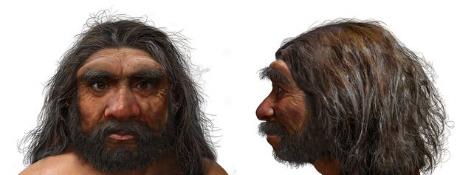 A portrait of ‘Dragon Man.’ PHOTO: CHUANG ZHAO‘Dragon Man’ Skull Discovery in China Tells Story of Unknown Human Ancestor - WSJA near-perfectly preserved ancient human fossil known as the Harbin cranium sits in the Geoscience Museum in Hebei GEO University. The largest of known Homo skulls, scientists now say this skull represents a newly discovered human species named Homo longi or “Dragon Man.”Their findings, appearing in three papers publishing June 25 in the journal The Innovation, suggest that the Homo longi lineage may be our closest relatives–and has the potential to reshape our understanding of human evolution.“The Harbin fossil is one of the most complete human cranial fossils in the world,” says author Qiang Ji, a professor of paleontology of Hebei GEO University. “This fossil preserved many morphological details that are critical for understanding the evolution of the Homo genus and the origin of Homo sapiens.”…The massive skull could hold a brain comparable in size to modern humans’ but had larger, almost square eye sockets, thick brow ridges, a wide mouth, and oversized teeth.“While it shows typical archaic human features, the Harbin cranium presents a mosaic combination of primitive and derived characters setting itself apart from all the other previously-named Homo species,” says Ji, leading to its new species designation of Homo longi…Given that the Harbin individual was likely very large in size as well as the location where the skull was found, researchers suggest H. longi may have been adapted for harsh environments, allowing them to disperse throughout Asia.Using a series of geochemical analyses, Ji, Ni, and their team dated the Harbin fossil to at least 146,000 years, placing it in the Middle Pleistocene, a dynamic era of human species migration. They hypothesize that H. longi and H. sapiens could have encountered each other during this era.“We see multiple evolutionary lineages of Homo species and populations co-existing in Asia, Africa, and Europe during that time. So, if Homo sapiens indeed got to East Asia that early, they could have a chance to interact with H. longi, and since we don’t know when the Harbin group disappeared, there could have been later encounters as well,” says author Chris Stringer, a paleoanthropologist at the Nature History Museum in London.Looking farther back in time, the researchers also find that Homo longi is one of our closest hominin relatives, even more closely related to us than Neanderthals. “It is widely believed that the Neanderthal belongs to an extinct lineage that is the closest relative of our own species. However, our discovery suggests that the new lineage we identified that includes Homo longi is the actual sister group of H. sapiens,” says Ni.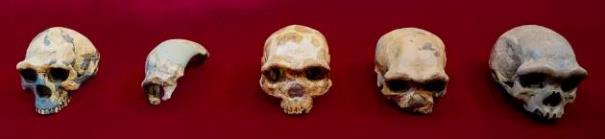 This image shows comparisons among Peking Man, Maba, Jinniushan, Dali and Harbin crania (from left to right). Credit: Kai GengRead the full article at 'Dragon Man' Fossil May Replace Neanderthals as Our Closest Relative - Neuroscience NewsEditor’s Note: Almost every year there is found a new nominee as a member of our human family or one of our apelike ancestors. What is lost in the interpretation of these finds is that the “apelike ancestors” are just variations on the ape kind, and not our ancestors. Further, the finds like the Harbin find above is just another variation of humans. I would also call your attention to the “artwork” of the portrait of ‘Dragon Man.’ PHOTO by CHUANG ZHAO in this article, and the Harbin skull shown on the far right of the last picture above. This artwork is a great testament to the author’s devotion to an evolutionary worldview.All that has happened here is we see a new variation on the humankind which joins Homo Sapiens, Cro-Magnon, Neanderthals and Denisovans as variations on mankind. The confusion is on worldview. The secularists see Harbin as our ancestor due to their worldview, but in doing so, they have to overlook that this find has a greater brain capacity than the average Homo Sapien  which like Neanderthals is problematic for their thesis. Viewed in the right way, this find is just another variation on mankind, which goes hand in hand with the biblical description of the biblical kinds God described in the Bible.  Genesis CommentaryNoah's Descendants18 The sons of Noah who went forth from the ark were Shem, Ham, and Japheth. (Ham was the father of Canaan.) 19 These three were the sons of Noah, and from these the people of the whole earth were dispersed (or populated). As pointed out before in this commentary, Mitochondrial DNA shows there are three classes of Mitochondrial DNA found in people all over the world, indicating that we all can trace our lineage to one of three original women. This genetic data corresponds to what the Bible tells us occurred here with humanity starting over with the sons of Noah and their wives.20 Noah began to be a man of the soil, and he planted a vineyard. 21 He drank of the wine and became drunk and lay uncovered in his tent. 22 And Ham, the father of Canaan, saw the nakedness of his father and told his two brothers outside. 23 Then Shem and Japheth took a garment, laid it on both their shoulders, and walked backward and covered the nakedness of their father. Their faces were turned backward, and they did not see their father's nakedness. Noah became drunk is a debated event by Bible scholars.Noah And Adam
This event probably happened about twenty years after the flood since Canaan, the son of Ham, was evidently a young man. He was not born until after the Flood was over.

As we examine this drunken episode, we find many similarities between it and Adam and Eve's Fall in the Garden of Eden. First, God planted a garden in Eden while Noah planted a vineyard. There was a similar outcome when Noah ate the fruit and became naked. The effects of sin were still evident after the flood. Noah's sin, like Adam's, was seen in his nakedness.

Not His Fault
Was Noah responsible for this event? There are two basic ways in which this episode has been interpreted. There is a large group of Bible students that do not blame Noah for becoming drunk.

They believe the episode was due to either Noah's advanced age or an inadvertent mishap. They contend that the fault was not his at all. The conditions of the world were so drastically changed after the flood that Noah did not realize that the fruit of the grapes, from which he had previously drunk, would become alcoholic. He did not know that certain foods would ferment when exposed to the direct rays of the sun. This view presupposes a water vapor canopy around the earth that collapsed during the flood. Those who hold the view that it was not Noah's fault note that God, nowhere in Scripture, calls this episode sin.

Acted Like Unbeliever
Many commentators feel that Noah was responsible for his sin of drunkenness. The Bible says that wine, when it is abused, will have detrimental effects. The account of Noah's drunkenness is a case in point. Not only did he become drunk, there may have been some sexual looseness that accompanied his drunkenness. Though Noah was a righteous man and was helping to repopulate the newly cleansed world, he still had the capacity to act as a pagan, as this episode shows.

Not Consistent with Facts
In addition, the theory that Noah would not have known about fermentation of grapes is inconsistent with the fact that juice or other food will ferment in a dark place out of the reach of sunlight. Also, there is not always a comment by God as to whether any specific act recorded in Scripture is sin.

Summary
There is a difference of opinion among Bible interpreters as to whether Noah was responsible for his drunkenness. Since the Bible only gives the episode without any comment, it is impossible to be certain about the fault involved. (https://www.blueletterbible.org/faq/don_stewart/don_stewart_746.cfm)24 When Noah awoke from his wine and knew what his youngest son had done to him, 25 he said, “Cursed be Canaan; a servant of servants shall he be to his brothers.” 26 He also said, “Blessed be the Lord, the God of Shem; and let Canaan be his servant.
27 May God enlarge Japheth, and let him dwell in the tents of Shem,
    and let Canaan be his servant.” 28 After the flood Noah lived 350 years. 29 All the days of Noah were 950 years, and he died.Some would read this passage and find Noah’s actions vindictive, however the results of history show they may have been Spirit led. Ham’s son Canaan will be the father of the Canaanites whom Israel will have to defeat and displace in the promised land. They will be a pagan people and God foresaw this. A whole foundation for events which will happen in the future is laid here. It is through Shem’s line that Christ will come.Historically, this passage was supposed to be the proof text for the “Curse of Ham.” Sadly, many Christians for more than a millennia have taken these verses out of context to substantiate the slavery of the Negroes. Better inspection of scripture and understanding of our all being of “one race” debunks this false theology. Similarly, western culture had the bad theology and science understanding of believing all the known races came from Ham (dark skin), Shem (Caucasians) and Japheth (Oriental). When Columbus brought back Indians from America there seemed to be a whole new class of people which could not be put into this bad theological and unscientific framework. Due to this event, the first ideas of races not within the three classifications of Noah’s sons as being subhuman (not within the line of Adam). Darwin would not publish his ideas on evolution for another 350 years after Columbus, but the seeds of such racial bigotry and bad science were first formed at this time. More than a hundred years after this, the Australian Aborigines will also be classified as subhuman using this same bad theology and faulty science. Using this bad theology of the Curse of Ham, blacks will be caged and exhibited in the Bronx and London Zoos in 1906 as a lower form of animal.Note that Noah lives to the ripe old age of 950 years (350 years after the flood), which gives a great question to those who believe it is environmental causes such as the disappearance of the water canopy which caused future generations to rapidly decline in lengths of lifespan.Prayer Needs and Praises! Relief for the world from COVID-19 and its new variants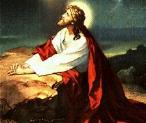 Heal our nation from the civil unrest and violence in our cities.Pray for spiritual healing in our nation.---------------------------------------------------------------------------------------------------Coming to SABBSA on the second Tuesday of each month at Faith Lutheran Church 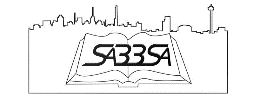 July - The Dead Sea ScrollsAugust - Genesis ImpactSeptember - Genesis: The Key to Reclaiming the Culture with Ken Ham
October - Biblical Authority vs. Church AuthorityNovember - The Transgender Agenda 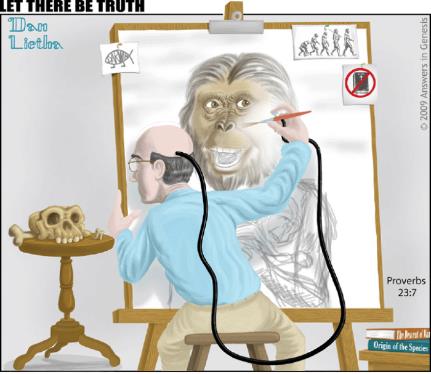 Cartoon Corner     Thanks to Answers in Genesis who provides many of these cartoons each month for our newsletter and our presentations. Please think about donating to them in gratitude for this and all the ministries they give us. SABBSA on KSLR Please join the San Antonio Bible Based Science Association “on the air” each Saturday afternoon with “Believing the Bible!” Join us Saturday afternoons at 1:45 pm on radio station KSLR 630 AM in San Antonio and airing for 12-million people across the U.S. in 11 major markets and internationally in 120 countries on WWCR. Here is our schedule of upcoming program topics-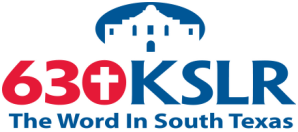 7/3    Dr. Robert Carter, CMI - Genetics7/10  Dr. Robert Carter, CMI – 27/17  Prosecutor for Evolution (repeat from 7/24  Dinosaur Extinction  7/31  Age of the Patriarchs 8/7    Not so Grand Canyon?8/14  Age of the Oceans8/21  Carl Kerby 1 - Intro. Reason for Hope 8/28 Carl Kerby 2 - Reason for Hope 9/4   Carl Kerby 3 - Summer camps 9/11 Death and Suffering9/18 Jesus Never Existed?9/25 Squids, Octopuses, and Alien DNA If you cannot tune in on Saturday afternoons, or would like to sample our program or hear previous shows, they are available on podcast on the KSLR website (kslr.com). Click on the link below to go to the KSLR podcast page and scroll down till you find "Believing the Bible."     "Believing the Bible" - SABBSA on KSLR Radio Around Texas Houston: 
The Greater Houston Creation Association (GHCA) normally meet at Houston's First Baptist Church at 7 pm on varying dates, in Room 143. Their meetings can be streamed live! For more information, go to www.ghcaonline.com. Glen Rose: 
Dr. Carl Baugh gives a “Director’s Lecture Series” on the first Saturday of each month at the Creation Evidence Museum just outside Glen Rose, TX. This museum is also a great and beneficial way to spend any day. Presentations are at 11 am and 2 pm. For more information, go to www.creationevidence.org Dallas: The Museum of Earth History uses the highest quality research replicas of dinosaurs, mammals, and authentic historical artifacts to not only lay out for the visitor a clear and easily understood connection between Genesis and Revelation, but will do so in an entertaining and intellectually challenging way. Open M-F 9 to 6. http://visitcreation.org/item/museum-of-earth-history-dallas-tx/ Of course, the ICR Discovery Center for Science and Earth History is the foremost creation history museum in the Southwest. They are scheduled to reopen May 4th from 10am to 5 pm Mondays through Saturdays. For more information on this exceptional facility go to https://discoverycenter.icr.org/ Dallas-Ft Worth: 
The Metroplex Institute of Origin Science (MIOS) meets at the Dr. Pepper Starcenter, 12700 N. Stemmons Fwy, Farmers Branch, TX, usually at 7:30 pm on the first Tuesday of each month.     http://dfw-mios.com/Abilene:The Discovery Center is a creation museum/emporium that exists primarily to provide scientific and historic evidence for the truthfulness of God’s word, especially as it relates to the creation/evolution issue. It also features some fascinating “Titanic Disaster” exhibits.   https://evidences.org/ Lubbock Area (Crosbyton): 
All year: Consider a visit to the Mt. Blanco Fossil Museum, directed by Joe Taylor. The Museum is worth the visit if you live near or are traveling through the Panhandle near Lubbock. If you call ahead and time permitting, Joe has been known to give personal tours, especially to groups. For more information, visit http://www.mtblanco.com/. Greater San Antonio area: Listen to Answers with Ken Ham online at the address below. (No nearby station for this broadcast). http://www.answersingenesis.org/media/audio/answers-daily To hear creation audio programs from the Institute for Creation Research, listen online at this address. http://www.icr.org/radio/ Also, tune in KHCB FM 88.5 (San Marcos) or KKER FM 88.7 (Kerrville) for Backto Genesis at 8:57 AM Mon-Fri, then Science, Scripture and Salvation at 1:30 AM, 8:00 AM and 4:30 PM on Saturdays.Last Month at SABBSATesting Evolution: Exposing Flaws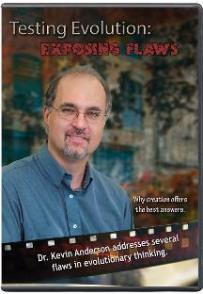 * Are humans and chimps only 1 to 2% different?
* Is the human genome 98% junk, as claimed?
* Is Mitochondrial Eve evidence for evolution?
* What are some recent discoveries regarding our chromosomes?
* What should be done about creation in public schools?
* Does the creation topic really matter?Evolutionary thought has changed a great deal in the last few years. It was once thought that human DNA is primarily junk. For many years Mitochondrial Eve was presented as compelling evidence for evolution. In addition, the 1 to 2% difference between humans and chimps was declared as fact. However, recently these arguments have been completely reversed.Dr. Kevin Anderson, PhD microbiology Kansas State University and scientist with the Creation Research Society revealed to us the rest of the story._______________________________________________________________Next SABBSA Meeting: 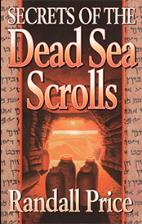 Tuesday, July 13, 2021, at 7 pm Coming to SABBSA in JulyThe Secrets of the Dead Sea Scrolls July’s video gives us a look at the one of the greatest archaeological discoveries of the twentieth century, the Dead Sea Scrolls. It includes the most recent facts uncovered from investigation and restoration of the scrolls. Learn how science has proven their authenticity, but raised new questions. Had the writers actually met Jesus before they left Jerusalem? A real-life mystery about the origins of Christianity.These artifacts are one of the greatest sets of evidence showing how God magically protected His word over the centuries.Please join us in June for creation science and biblical apologetics teaching you will find nowhere else in Bexar County. Our current COVID protocols make mask wearing optional. We meet at Faith Lutheran Church just south of the corner of Jones Maltsberger and Thousand Oaks. The address is 14819 Jones Maltsberger Rd., San Antonio, Texas 78247. 